B.1.1 Clasificador por rubros de ingresos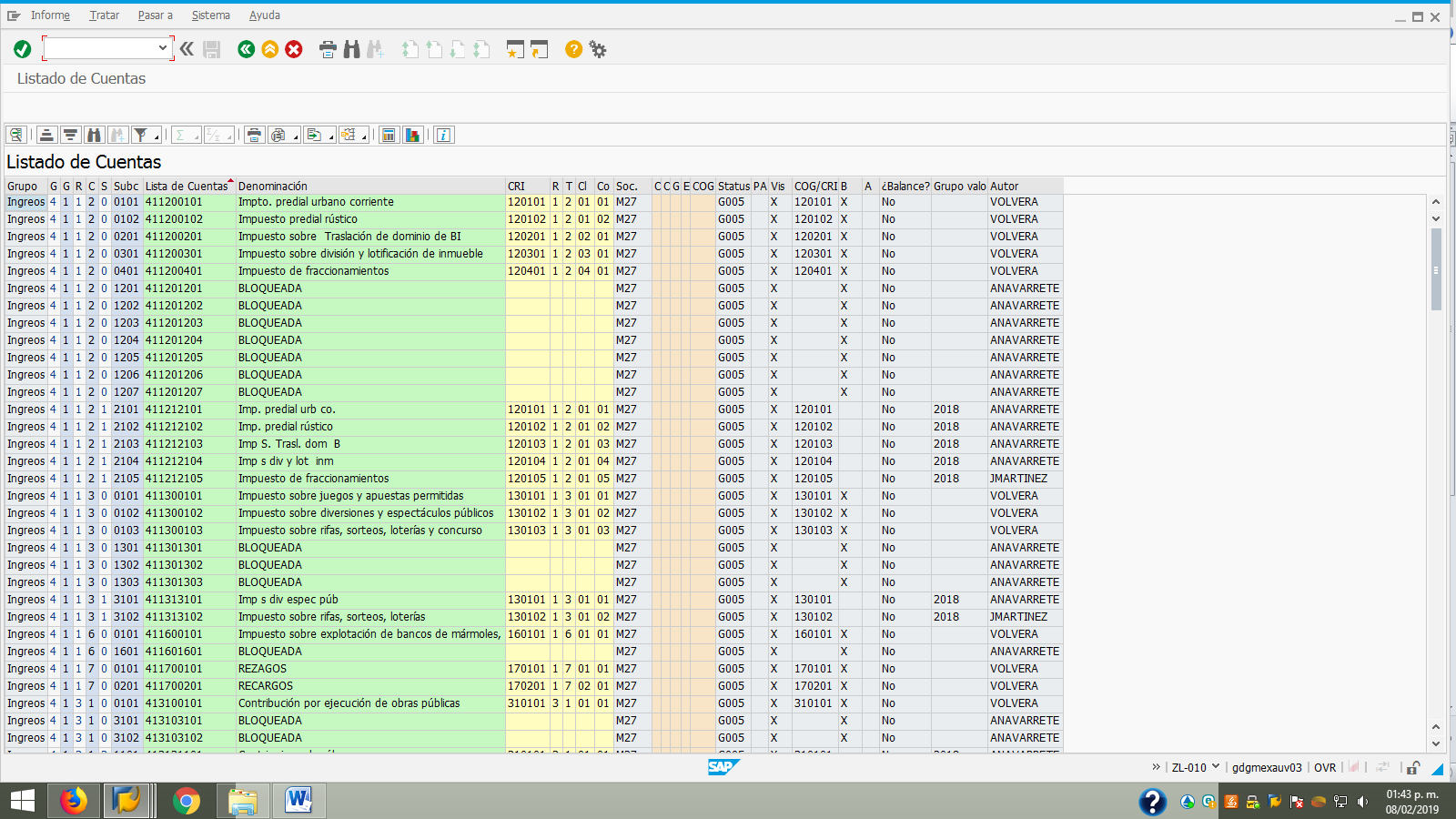 